Supplementary Fig. 2. 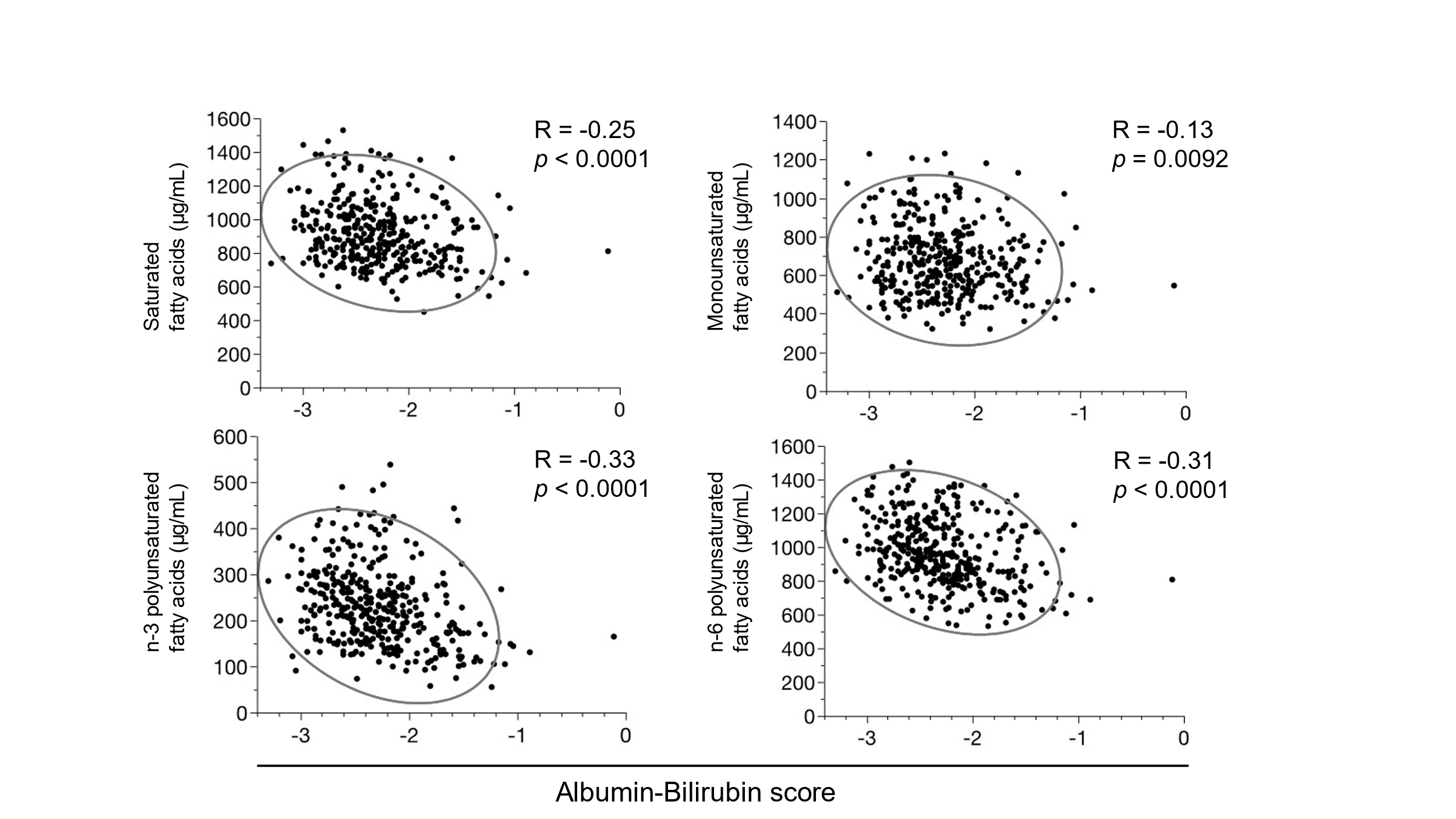 